El Libro de Apocalipsis 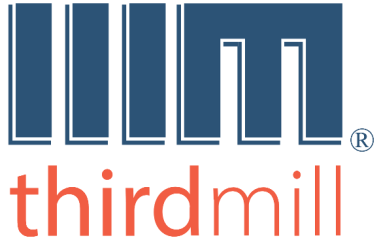 Thirdmill
316 Live Oaks Boulevard
Casselberry, FL 32707 USAEL LIBRO DE APOCALIPSISGUÍA DE ESTUDIO 1.1
Lección 1: El trasfondo de Apocalipsis
Sección 1: Trasfondo históricoESQUEMA PARA TOMAR NOTASIntroducción I. Trasfondo histórico A. Autor   1. El apóstol Juan  2. Ubicación y ExperienciaB. Fecha  1. Nerón  2. Domiciano C. Audiencia	PREGUNTAS DE REPASO1. ¿Cuál es el propósito del libro de Apocalipsis?2. Según la lección, ¿quién es el autor humano del libro de Apocalipsis?3. ¿Desde qué siglo temprano los escritores cristianos ya identificaban al autor del libro de Apocalipsis?4. El libro de Apocalipsis fue escrito mientras su autor se encontraba posiblemente encarcelado en la Isla de  _______.5.  Según la lección, Apocalipsis fue probablemente escrito durante el reinado de algunos emperadores romanos. ¿Cuáles eran sus nombres?6. ¿Por qué algunos teólogos piensan que Apocalipsis fue escrito antes del año 70 DC?7. ¿Qué emperador romano persiguió a los cristianos por supuestamente causar el gran incendio de Roma?8.  ¿Qué emperador romano fue el primero en perseguir a los cristianos incluso fuera de Roma, y ejecutó a su propio primo porque era cristiano, y exigía que su pueblo le rindiera adoración?9. ¿Qué sugiere la lección como una fecha más precisa en cuanto a cuándo se escribió el libro de Apocalipsis?10. ¿Cuál era la audiencia principal del libro de Apocalipsis?11. Durante el primer siglo DC, los cristianos eran presionados a unirse a _________ que tenían deidades patronales.12. ¿Por qué muchos cristianos tuvieron la tentación de abandonar su fe y someterse al judaísmo durante el primer siglo DC?13. ¿Por qué los cristianos estaban en peligro de ser considerados ateos, un crimen que podía resultar en la muerte, al final del primer siglo DC?14. ¿Qué secta es mencionada por su nombre en Apocalipsis y a la cual algunos cristianos rebeldes se unieron durante el primer siglo DC?PREGUNTAS DE REFLEXIÓN Y APLICACIÓN1. ¿Cuál era su actitud general respecto del libro de Apocalipsis, antes de estudiar este curso?2. ¿Qué espera obtener como provecho del estudio del libro de Apocalipsis?3. ¿Hay algunos aspectos de la audiencia original de Apocalipsis con los que usted se puede identificar? Dé ejemplos.4. ¿Experimenta usted algún tipo de presión que le tienta a abandonar su fe? ¿Qué tipo de presiones?5. ¿Ha experimentado alguna vez algún tipo de persecución por su fe? ¿En qué forma?EL LIBRO DE APOCALIPSISGUÍA DE ESTUDIO 1.2
Lección 1: El trasfondo de Apocalipsis
Sección 2: Trasfondo teológicoESQUEMA PARA TOMAR NOTASII. Trasfondo teológicoA. Escatología B. PactoC. Profetas  1. Embajadores del Pacto   2. Resultados potenciales  3. Apóstol JuanPREGUNTAS DE REPASO1. ¿Qué es la "escatología"?2. ¿Cómo dividían la historia los judíos del primer siglo DC?3. ¿Qué perspectiva nueva entregó Jesús a los judíos del primer siglo en lo que concierne a las etapas históricas?4. Aunque la palabra aparece solamente una vez en el libro de Apocalipsis, el concepto permea todo el libro. ¿Cuál es ese concepto?5. ¿Cuál era la preocupación más importante de los profetas del Antiguo Testamento?6. ¿Están de acuerdo los arminianos y los calvinistas en que el hombre tiene su voluntad después de la Caída?7. ¿Es verdad que algunas de las profecías tenían como propósito hacer un llamado al pueblo de Dios para que respondieran con arrepentimiento y fe, y la manera en que esas profecías se cumplían dependía de su respuesta?8. ¿De dónde viene la capacidad del hombre para responder positivamente a Dios?PREGUNTAS DE REFLEXIÓN Y APLICACIÓN1. Además de obtener la salvación y la vida eterna para Su pueblo, ¿cómo describiría usted los efectos de la muerte, resurrección, y ascensión de Jesús en otros aspectos de la historia del mundo? ¿Cómo ha afectado la sociedad en general? ¿Qué beneficios ve usted para toda la humanidad?2. ¿Cómo se imagina que serán los días previos al retorno de Jesús?3. ¿Qué importancia tiene en su vida saber que Cristo regresará? Por ejemplo, ¿cómo afecta la manera en que responde a dificultades y desánimo? ¿Cómo cambia sus prioridades y metas para el resto de su vida? EL LIBRO DE APOCALIPSISGUÍA DE ESTUDIO 1.3
Lección 1: El trasfondo de Apocalipsis
Sección 3: Trasfondo literarioESQUEMA PARA TOMAR NOTASIII. LiterarioA. Profecía  1. Características  2. CumplimientosB. Apocalíptica  1. Características  2. Desarrollo históricoConclusión PREGUNTAS DE REPASO1. ¿Cuál es el género literario del libro de Apocalipsis?2. ¿Cuál es una de las formas más comunes de profecía en el Antiguo Testamento?3. "De hecho, sería muy difícil encontrar en el libro de Apocalipsis algún párrafo que no contenga algún tipo de ________." 4. ¿Cuál es el "cumplimiento contingente" de una profecía?5. ¿Qué es el "cumplimiento tipológico" de una profecía?6. Mencione las características de la literatura "apocalíptica". 7. ¿En la Biblia, tantos los ángeles como los demonios están asociados sólo con las vidas personales de los individuos?8. Dr. William Edgar dice, "El tema del libro de Apocalipsis es '__________.'"9. ¿Varias características de la literatura apocalíptica aparecen en forma muy temprana en qué libro del Antiguo Testamento?10. ¿Qué libro de la Biblia tiene el tipo de literatura apocalíptica más desarrollada?PREGUNTAS DE REFLEXIÓN Y APLICACIÓN1. ¿Cómo le afecta saber que los ángeles están involucrados en los eventos políticos del mundo? ¿Cómo cambia la manera en que ve las noticias en la televisión?2. ¿Cómo influye en su vida el hecho de saber que "Jesús gana"?3. ¿Qué diferencia sucede en su vida el saber que Dios ha planificado todos los eventos del futuro?4. Lea Apocalipsis 3:14-22. ¿Cómo describiría la iglesia en Laodicea? ¿Cuáles son algunos comentarios acerca de la iglesia de Laodicea en estos versículos? ¿Esta carta se escribió a cristianos o a no creyentes?¿Cómo entiende usted el hecho de que no son ni fríos ni calientes? ¿Qué significa?¿Cómo entiende el consejo de comprar oro y ropa blanca, y de ungir los ojos con colirio? ¿Qué simboliza?¿Cómo entiende el versículo 20? ¿Qué significa que Jesús está a la puerta llamando? ¿Qué significa que entre a cenar? ¿Esto es un mensaje evangelístico o un mensaje para cristianos?EL LIBRO DE APOCALIPSISGUÍA DE ESTUDIO 2.1
Lección 2: Estructura y Contenido 
Sección 1: PropósitoESQUEMA PARA TOMAR NOTASIntroducciónI. PropósitoA. Ofrecimientos de Bendición	B. Amenazas de Maldición	PREGUNTAS DE REPASO1. "El libro de Apocalipsis es como un _______. Está lleno de pequeñas profecías que tienen sentido debido a las otras profecías que las rodean. Y su mensaje es más claro cuando se lee el libro en su totalidad, y se puede ver la imagen completa que nos entrega."2. "Juan escribió el libro de Apocalipsis para alentar a los cristianos que estaban______ para que permanecieran fieles hasta el regreso de Jesús."3. ¿ Cuáles son los dos tipos de mensajes para las iglesias en Asia Menor en el libro de Apocalipsis?4. Uno de los propósitos de la advertencia acerca de maldiciones en el libro de Apocalipsis es enseñar a los cristianos fieles que "la justicia que demora en llegar no es ______ ______."5.  Un segundo propósito de la advertencia acerca de maldiciones en el libro de Apocalipsis era advertir a los cristianos para que no cayeran en ________.6.  Dr. Mark L. Strauss dice, " El mensaje de Apocalipsis es que este mundo es un escenario en el cual  _____________ está sucediendo, y nuestras acciones respecto de esa batalla son importantes." PREGUNTAS DE REFLEXIÓN Y APLICACIÓN1. ¿En qué formas ve usted que los cristianos sufren persecución hoy en día? Mencione ejemplos.2. ¿De qué forma cree usted que el mensaje de Apocalipsis puede alentar a los cristianos que están sufriendo? Por ejemplo, ¿cómo usaría las enseñanzas de Apocalipsis para animar a alguien que está siendo ridiculizado en su lugar de trabajo?3. ¿Cuáles piensa usted que son algunas de las tentaciones más fuertes que sufren los cristianos de hoy?4. ¿Cómo puede el mensaje de Apocalipsis alentar a los cristianos a enfrentar la persecución y resistir la tentación?5. ¿Qué fue lo más importante que usted aprendió en esta parte de la lección?EL LIBRO DE APOCALIPSISGUÍA DE ESTUDIO 2.2
Lección 2: Estructura y Contenido 
Sección 2: DetallesESQUEMA PARA TOMAR NOTASII. DetallesA. IntroducciónB. Visión de Cristo  1. Visión de Cristo  2. Cartas a las Siete iglesias    a. Éfeso    b. Esmirna    c. Pérgamo    d. Tiatira    e. Sardis     f. Filadelfia    g. Laodicea C. Eventos  por Venir  1. Siete Sellos   2. Siete Trompetas   3. Siete Historias  4. Siete Copas D. La Gran Ramera  1. Juicio Sobre Babilonia   2. Reinado de los SantosE. Esposa del Cordero  F. Conclusión PREGUNTAS DE REPASO1. ¿Qué frase introduce las cuatro visiones más grandes en el libro de Apocalipsis?2. Escriba los títulos de las cuatro visiones principales del libro de Apocalipsis en el orden correcto. 3. ¿Cómo se define la esperanza en la lección?4.  ¿Cuál es el significado de la descripción de Jesús caminando entre los siete candeleros?5. ¿Quiénes eran los nicolaítas?6. La lección enseña que el celo del Señor es como la gasolina en un estanque, pero que ______ son el manubrio.7.  Escriba el aspecto único del mensaje que fue dado a cada una de las siguientes iglesias.Éfeso 
Laodicea
Pérgamo
Esmirna8.  ¿Qué es la teoría de la "recapitulación"  en la interpretación del libro de Apocalipsis?9.  Según la lección, ¿ qué representa el rollo con los siete sellos?10. Según la lección, ¿qué representan las siete trompetas ?11. "Mientras que las visiones de los sellos y de las trompetas se enfocan en juicios divinos, las siete historias manifiestan ___________." 12. Identifique qué representa cada uno de los siguientes ítems en las siete historias.La mujer encinta
El dragón de cabeza roja y siete cuernos 
La bestia del mar 13. Los lectores de Apocalipsis del primer siglo podrían haber asociado la bestia del mar y la bestia de la tierra con ________.14. ¿Qué representa la séptima copa de ira?15. ¿ Qué representa la Gran Ramera (llamada también Babilonia)?16. Identifique el punto de vista de cada escuela de interpretación acerca de los mil años de reinado mencionado en Apocalipsis  20:1-10.1) premilenialismo histórico
2) premilenialismo dispensacionalista
3) postmilenialismo
4) amilenialismo17. ¿Qué representa la Nueva Jerusalén que descenderá de los cielos en Apocalipsis 21:9?PREGUNTAS DE REFLEXIÓN Y APLICACIÓN1. ¿Con cuál de las siete iglesias se identifica más usted? ¿Por qué? ¿Qué significa para usted personalmente el mensaje enviado a esa iglesia?2. Los lectores del primer siglo probablemente relacionaron la bestia del mar y la bestia de la tierra con los poderes políticos de ese tiempo. ¿Puede pensar usted en otras posibles manifestaciones de la "bestia" desde el primer siglo, o incluso hoy en día?3. ¿Puede usted pensar en maneras en que el espíritu de "la Gran Ramera" pudiera ser manifestado en nuestros días? Explique su respuesta. 4. ¿Está de acuerdo con la manera en que la lección interpreta el simbolismo de La mujer encinta, el dragón de cabeza roja y siete cuernos, y la bestia del mar? Explique su respuesta.5. Según su perspectiva, ¿cuál de las cuatro escuelas de interpretación de los mil años de reinado mencionado en Apocalipsis  20:1-10 es la mejor? Explique por qué.EL LIBRO DE APOCALIPSISGUÍA DE ESTUDIO 2.3
Lección 2: Estructura y Contenido 
Sección 3: AplicaciónESQUEMA PARA TOMAR NOTASIII. Aplicación A. Estrategias Comunes  1. Preterismo   2. Futurismo   3. Historicismo   4. Idealismo B. Estrategia Integrada  Conclusión PREGUNTAS DE REPASO 1. Describa cada estrategia de interpretación de Apocalipsis . 1) preterismo
2) futurismo
3) historicismo
4) idealismo2. Identifique los puntos positivos de cada estrategia de interpretación de Apocalipsis, según la lección.1) preterismo
2) futurismo
3) historicismo
4) idealismo3. Identifique los puntos negativos de cada estrategia de interpretación de Apocalipsis, según la lección.1) preterismo
2) futurismo
3) historicismo
4) idealismo4. ¿Cuál es el enfoque de interpretación propuesto por la lección?5. La lección enseña que un tema clave de Apocalipsis es que "la vida de Cristo, Su muerte,  Su resurrección, y reino celestial lo hacen _____________."6. La lección dice que un tema clave de Apocalipsis es que "la victoria de Cristo sobre el mal es ______."7. La lección enseña que una aplicación clave del libro de Apocalipsis es que estamos motivados a perseverar en tiempos difíciles. ¿Qué razón presenta la lección?8. Una de las semejanzas entre la audiencia original de Juan y hoy en día es que muchos cristianos enfrentan la hostilidad de __________.PREGUNTAS DE REFLEXIÓN Y APLICACIÓN1. ¿Cómo cambió esta lección sus ideas acerca de cómo interpretar Apocalipsis?2. Según su perspectiva, ¿cuál de las cuatro estrategias de interpretación del libro de Apocalpsis es la mejor (preterismo, futurismo, historicismo, o idealismo)? Explique por qué.3. ¿Cómo cambió el estudio del libro de Apocalipsis la manera en que siente acerca de la adoración a Cristo?4. La gran rameraLea Apocalipsis 17:3-6. ¿Cómo describiría la gran ramera? Lea Apocalipsis 17:9-10. ¿Qué representan las siete cabezas de la bestia? Lea Apocalipsis 18:11-13. ¿Qué tipo de cosas vendía la gran ramera? En general, ¿qué representa la gran ramera?EL LIBRO DE APOCALIPSISGUÍA DE ESTUDIO 3.1
Lección 3: El Rey y Su Reino
Sección 1: ReinadoESQUEMA PARA TOMAR NOTASIntroducciónI. ReinadoA. Reinado de Dios B. Reinado de Cristo PREGUNTAS DE REPASO 1. "El tema central del _________ se ve a través de todo el libro de Apocalipsis y une las distintas enseñanzas."2. _______ es ahora la manifestación visible del reino de Dios.3. Escriba la cita de Gerhardus Vos acerca de la venida del reino.4. En  cuanto a las relaciones del pacto,  Dios el Padre es considerado el divino  ______, o emperador.5. En términos de las relaciones del pacto, Jesús es el _______, o sirviente del rey, tal como lo fue David en el Antiguo Testamento.6. El nombre "Cristo" significa ________.7. Aunque en Su naturaleza divina, Jesús siempre tuvo autoridad real, ¿cuándo recibió Jesús  una autoridad real especial sobre todos los cielos y la tierra?8. ¿Cuáles son las tres características de los tratados internacionales antiguos , o pactos, que también se reflejan en la relación de Dios con Su pueblo? PREGUNTAS DE REFLEXIÓN Y APLICACIÓN1. ¿En qué maneras prácticas puede usted mostrar que Jesús es su rey?2. ¿Cómo le ayuda a enfrentar las noticias diarias el hecho de saber que Dios está encaminando todas las cosas para Su glorioso plan?3. ¿Se siente ansioso a veces cuando piensa acerca del futuro del mundo? ¿Cómo le ayuda Apocalipsis a enfrentar eso?EL LIBRO DE APOCALIPSISGUÍA DE ESTUDIO 3.2
Lección 3: El Rey y Su Reino
Sección 2: BenevolenciaESQUEMA PARA TOMAR NOTAS
II. BenevolenciaA. Antiguo Testamento B. Nuevo Testamento   1. Victoria de Cristo   2. Poder del Espíritu Santo C. Libro de Apocalipsis PREGUNTAS DE REPASO 1. ¿Cuál es la mayor muestra de benevolencia de Dios hacia Su pueblo?2. ¿Cuál es la forma más frecuente en que se ve la gracia de Dios y su bondad en Apocalipsis?3. En el Nuevo Testamento, ¿cómo se manifiesta principalmente la guerra espiritual?4. En el Antiguo Testamento, ¿la guerra espiritual frecuentemente involucraba batallas militares?5. Colosenses 2:15 dice que Jesús "despojando a los principados y a las potestades" y que "los exhibió públicamente, triunfando sobre ellos en ______."6. En Efesios 6:12-13, donde se nos dice que nos pongamos la armadura de Dios para luchar, no contra sangre y carne, sino contra " ______ de las tinieblas y contra __________ en las regiones celestes."7. Apocalipsis nos enseña, especialmente en secciones del capítulo 12, que lo que sucede en la tierra en nuestras vidas está relacionado con  ________.8. "Como en el Antiguo Testamento, Juan señala que las batallas espirituales entre ángeles y demonios afectan  humanamente______ ."9. Apocalipsis enseña tres maneras acerca de cómo pensar en la protección benevolente de Dios. ¿Cuáles son? PREGUNTAS DE REFLEXIÓN Y APLICACIÓN1. ¿En qué formas observa usted una guerra espiritual en su vida ?2. ¿Qué partes de la "armadura" espiritual piensa usted que es la que más necesita en este momento en su vida? ¿Por qué?3. ¿Cómo influye en usted saber que en los eventos que suceden en el mundo hay una guerra espiritual entre ángeles y demonios? 4. ¿Cree que la gente pone demasiado énfasis en la influencia de los demonios, o muy poco? ¿Qué le diría a una persona que dice que tiene un “demonio de la flojera” o el “demonio de la mentira”?5. ¿Cree que un cristiano puede ser “poseído” por un espíritu malo?EL LIBRO DE APOCALIPSISGUÍA DE ESTUDIO 3.3
Lección 3: El Rey y Su Reino
Sección 3: LealtadESQUEMA PARA TOMAR NOTASIII. LealtadA. Perseverancia B. Adoración  1. Redención Pasada   2. Honor Presente   3. Bendiciones Futuras PREGUNTAS DE REPASO 1. ¿Cuál es el tema predominante en Apocalipsis 2:7, 16:15, 14:12, y 16:15?  2.  Nombre tipos de perseverancia destacados por Juan en el libro de Apocalipsis. 3. "A menudo se nos tiene que recordar que la redención que Cristo ya consiguió y aplicó a nosotros hace que Él sea digno de ______, sin importar las circunstancias."4. "A veces olvidamos que como sacerdotes de Dios, los creyentes ______ al Señor en el cielo."PREGUNTAS DE REFLEXIÓN Y APLICACIÓN1. ¿Cómo le ayuda el libro de Apocalipsis a cambiar su actitud acerca del sufrimiento?2. ¿Cómo le ayuda el libro de Apocalipsis a cambiar su actitud hacia la tentación?3. Si fuera a enseñar o predicar sobre el libro de Apocalipsis, ¿qué destacaría? Explique por qué.EL LIBRO DE APOCALIPSISGUÍA DE ESTUDIO 3.4
Lección 3: El Rey y Su Reino
Sección 4: ConsecuenciasESQUEMA PARA TOMAR NOTASIV. ConsecuenciasA. Maldiciones Finales B. Bendiciones Finales    1. Renovación de la Creación   2. Templo Global  3. Reino Eterno Conclusión PREGUNTAS DE REPASO 1. "Aun cuando las maldiciones del juicio final suenan aterradoras, debemos recordar que esas maldiciones son absolutamente ______." 2. ¿Qué representa en Apocalipsis 14:17-20 "las uvas del gran lagar de la ira de Dios "?3. "Puesto que el libro de Apocalipsis muestra claramente que todos los enemigos de Dios serán condenados y destruidos en el juicio final, nuestra actitud hacia los no creyentes debe ser de valentía, de testificar con compasión, y de_______."4. ¿Qué enseña la lección acerca de  los nuevos cielos y la nueva tierra en relación con lo antiguo?5. "Una segunda bendición final para los fieles a Dios es que en los nuevos cielos y la nueva tierra todo el mundo será ___________."6. En la eternidad, ¿desde dónde reinará Jesús?PREGUNTAS DE REFLEXIÓN Y APLICACIÓN1. ¿Qué tipo de cosas anticipa usted especialmente cuando piensa en los nuevos cielos y la nueva tierra?2. ¿Cuál es la enseñanza más importante que usted ha obtenido de la lección?3. La Nueva Jerusalén Lea Apocalipsis 21:1-5. ¿Qué sucederá al primero cielo y la primera tierra? En el versículo 2, dice que la nueva Jerusalén descenderá desde el cielo a la tierra, "dispuesta como una ________." ¿Qué importancia tiene esto?El versículo 3 dice que el "tabernáculo de Dios con los _______".  ¿Qué significa eso? ¿Qué cosas se expresan en los versículos 4 y 5 acerca de la vida en la eternidad? ¿Qué cosas le animan especialmente acerca de la vida eterna en el nuevo cielo y la nueva tierra?4. ¿Cuál es la lección más importante que ha aprendido en todo el curso? 